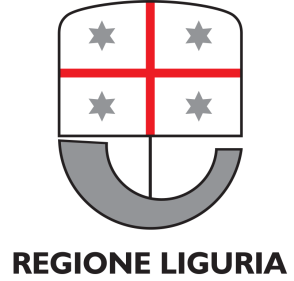  REGIONE LIGURIAASSESSORATO ALL’URBANISTICA ED EDILIZIAVENERDI’ 22 MARZO, ORE 10:00PIAZZA INNOCENZO IVSAN SALVATORE DI COGORNO RIGENERAZIONE URBANA:LA NUOVA LEGGE REGIONALE                                   Presentazione agli enti localied alle associazioni di categoria e dei professionisti                                                    Intervengono:Dott. MARCO SCAJOLAASSESSORE REGIONALE ALL’URBANISTICA ED EDILIZIAArch. PIER PAOLO TOMIOLOVICEDIRETTORE DIPARTIMENTO TERRITORIO